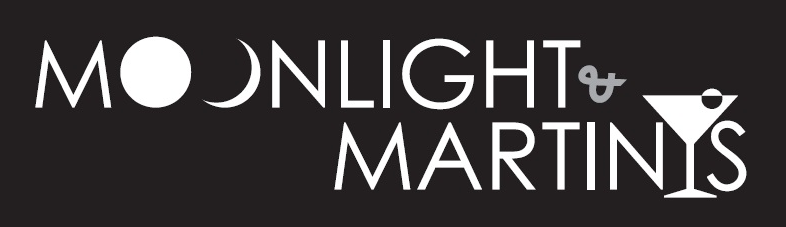 School-Force Annual FundraiserSaturday, March 14, 2015College of San Mateo – 7 to 11 pmAuction Item Donation Form for SchoolsThank you for your donation! Please email this completed form to:Grete Fry, Annual Fundraiser School Donations Lead: schooldonations@schoolforce.org SCHOOL INFORMATIONDONATION DESCRIPTION		Fair Market Value (for IRS purposes): US$ _________________ Item Name/Title: __________________________________________________________________________________Item Description: (Be creative! This information will be used in the auction catalog. Include any/all limitations/restrictions.)Expiration Date:_______________  The expiration date will be Mar 14, 2016 if no date is stated.Is there a Gift Certificate included?   Yes (printed or PDF)  /  No.    Does your donated item accompany this form?    Yes  /  No  If no, would you like us to arrange for the item to be picked up?  Yes /  No    TAX DEDUCTION INFORMATION:  Your donation is tax deductible to the extent allowed by law.  Please keep a copy of this form for your tax purposes. 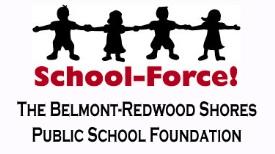 School Name: Item Contact Name*: Phone Number:                              Email:        